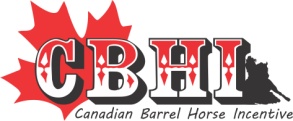 51314 RRD 22 PARKLAND COUNTY, AB T7Y 2H82017 Request for CBHI Co Sanctioning ~ Must be in the office by January 15, 2017*(Your request must also have a cheque post date for your event date for $100, if your event does not get approved you will receive your cheque back. If you do not meet all the terms that you checked off below your cheque will be deposited. If you do meet all the terms you will receive your cheque in back.)Event Name & Event Classes:Event Date:Event Address:Contact Person & FULL MAILING ADDRESS:Past History (or if a new event please estimate):Last year’s entry numbers and runs:Futurity	 x___	Derbyx___	          Open x__ # OF D’S___	Youth x___# OF D’S___	Pee Wee x___# OF D’S__Below are the requirements: (please check off )Sign:____________________________________________________               Date:_______________________________All horses must enter with their registered names.Everyone must fill out a CBHI incentive form.All results/forms/monies must be sent in the next week to the office.If we are supplying someone for entry’s, a table must be supplied.The announcer must be available for us to announce names if needed.Is your event a limited entry?    Yes       or       No